TOP-5.1.1-15-SB1-2020-00002 számú                                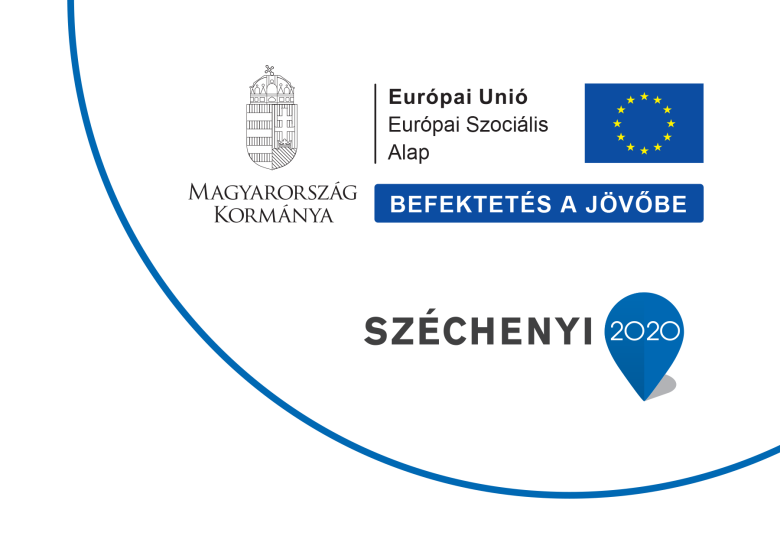 „Foglalkoztatási-gazdaságfejlesztési együttműködések Szabolcs-Szatmár-Bereg megyében” című projektMUNKAERŐIGÉNYI. Munkáltatóra vonatkozó adatokII. Gazdálkodási adatok1Őstermelők és egyéni vállalkozók esetében az árbevételre vonatkozó adatokat kérjük a Nemzeti Adó- és Vámhivatal által kiállított jövedelemigazolás (az őstermelői/egyéni vállalkozói adószámra vonatkozóan) vagy az előző évi SZJA bevallás alapján kitölteni.2Civil szervezetek esetében a létszám és árbevételre vonatkozó adatokat kérjük az éves beszámoló alapján kitölteni. 3Az önkormányzati igazgatási szervek esetében statisztikai/szervezeti létszámra vonatkozó adatoknál ne vegye figyelembe a támogatással alkalmazott munkavállalókat (pl.: közfoglalkoztatott,GINOP,TOP stb.)A kérelem benyújtását megelőző 12 hónapon belül alapított, vagy még lezárt gazdasági évvel nem rendelkező gazdasági társaságokra, egyéni vállalkozásokra és adószámmal rendelkező magánszemélyre vonatkozó adatok 4III. A foglalkoztatásra vonatkozó adatok 54Csak az egy éven belül alapított, vagy lezárt gazdasági évvel NEM rendelkező szervezeteknek, egyéni vállalkozásoknak, valamint adószámmal rendelkező magánszemélyeknek kell kitölteni.5Minden munkakörhöz külön Munkaerőigény dokumentumot szükséges kitölteni.IV. A munkavállalóra vonatkozó adatok (igény szerint bővíthető)Kelt: …………………….., ….…………………………………………………………Munkáltató(cégszerű aláírás)A géppel kitöltött, cégszerű aláírással ellátott dokumentumokat postai úton, személyesen vagy szkennelés utánPDF formátumban elektronikusan (paktumiroda@szszbmo.hu) részünkre visszaküldeni szíveskedjen.Abban az esetben támogatható a foglalkoztatási igény, ha a munkáltató igazolt módon rendezi a fennálló kamarai tartozását.Neve:Székhelye:Telephelye:Adószáma / Adóazonosító jele:Főtevékenység TEÁOR száma:Email címe:Telefonszáma:A kapcsolattartó neve:A kapcsolattartó email címe:A kapcsolattartó telefonszáma:A könyvelő neve:A könyvelő email címe:A könyvelő telefonszáma:Megnevezés…….. év(tárgyévet 2 évvel megelőző üzleti évben)…….. év(tárgyévet megelőző üzleti évben)Nettó árbevétel (EFt) 1,2Személyi jellegű ráfordítás (EFt)Átlagos éves statisztikai/szervezeti létszám (fő) 2,3Foglalkoztatási létszám (fő) 2Lezárt üzleti negyedévvel rendelkezem: igen igen igen igenLezárt üzleti negyedévvel rendelkezem: nem nem nem nemIgen válasz eseténI. negyedévII. negyedévIII. negyedévIV. negyedévNettó árbevétel (EFt):Személyi jellegű ráfordítás (EFt):Átlagos statisztikai/szervezeti létszám (fő)Foglalkoztatási létszám (fő)Munkakör megnevezése:Munkakör FEOR száma (KSH besorolás szerinti):Igényelt létszám:Foglalkoztatás helye(i):Foglalkoztatás várható kezdete:Foglalkoztatás vége: (határozatlan/határozott)Foglalkoztatás napi időtartama:Várható bruttó kereset (Ft/hó):Munkaerőigény jellemzője: szezonális szezonális szezonálisMunkaerőigény jellemzője: folyamatos folyamatos folyamatosSzakképzettséget igénylő munkakör: igen igen igenSzakképzettséget igénylő munkakör: nem nem nemMunkakör betöltéséhez szükséges végzettség:Támogatással foglalkoztatott munkavállalók száma (fő):…….. év(tárgyévet 2 évvel megelőző üzleti évben)…….. év(tárgyévet megelőző üzleti évben)…….. év(tárgyévi üzleti évben)Támogatással foglalkoztatott munkavállalók száma (fő):Támogatás forrása (GINOP, TOP, ERFA stb.)…….. év(tárgyévet 2 évvel megelőző üzleti évben)…….. év(tárgyévet megelőző üzleti évben)…….. év(tárgyévi üzleti évben)Támogatás forrása (GINOP, TOP, ERFA stb.)1.A foglalkoztatni kívánt személy(ek) neve, lakcíme, TAJ száma, végzettsége, szakképesítése:2.A foglalkoztatni kívánt személy(ek) neve, lakcíme, TAJ száma, végzettsége, szakképesítése:3.A foglalkoztatni kívánt személy(ek) neve, lakcíme, TAJ száma, végzettsége, szakképesítése:4.A foglalkoztatni kívánt személy(ek) neve, lakcíme, TAJ száma, végzettsége, szakképesítése:5.A foglalkoztatni kívánt személy(ek) neve, lakcíme, TAJ száma, végzettsége, szakképesítése: